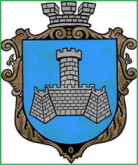 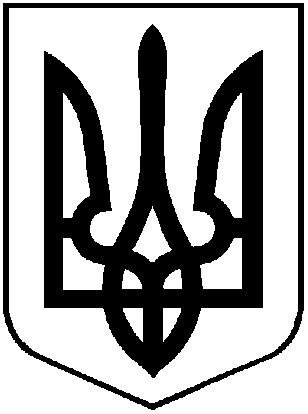 УКРАЇНАХМІЛЬНИЦЬКА МІСЬКА РАДАВІННИЦЬКОЇ ОБЛАСТІВиконавчий комітетР І Ш Е Н Н Явід  ___________ 2021 року                                                        №_____Про безоплатну передачу комунального майназ балансу Управління житлово-комунального господарствата комунальної власності Хмільницької міської ради  на баланс КП «Хмільниккомунсервіс» 	На виконання заходів Програми розвитку житлово-комунального господарства та благоустрою Хмільницької міської територіальної громади на 2019-2021 роки, затвердженої рішенням 53 сесії Хмільницької міської ради 7 скликання від 19.10.2018 року №1693 (зі змінами), відповідно до Положення про порядок списання та передачі майна, що належить до комунальної власності Хмільницької міської територіальної громади, затвердженого рішенням 15 сесії міської ради 6 скликання від 27.10.2011року №320 (зі змінами), керуючись ст.ст. 29, 59  Закону України «Про місцеве самоврядування в Україні»,  виконком Хмільницької міської радиВ И Р І Ш И В :Передати безоплатно з балансу Управління житлово-комунального господарства та комунальної власності Хмільницької міської ради на баланс Комунальному підприємству «Хмільниккомунсервіс» комунальне майно для реалізації громадського проєкту Бюджету участі №9 «Облаштування громадського простору на прибудинковій території по вул. Пушкіна, 137А, м.Хмільник, Вінницька область», загальна вартість якого складає 81490,00грн. (вісімдесят одна тисяча чотириста дев’яносто гривень нуль копійок)2. Передачу вищезазначеного майна здійснити в місячний термін з дати прийняття рішення та оформити відповідним актом приймання-передачі згідно з вимогами чинного законодавства.    3. Управлінню житлово-комунального господарства та комунальної власності Хмільницької міської ради та КП «Хмільниккомунсервіс» відобразити операції з приймання-передачі майна, зазначеного в п.1  цього рішення, у бухгалтерському обліку.4. Контроль за виконанням цього рішення покласти на заступника місь-кого голови з питань діяльності виконавчих органів міської ради Загіку В.М. Міський голова                                                      М.В.Юрчишин